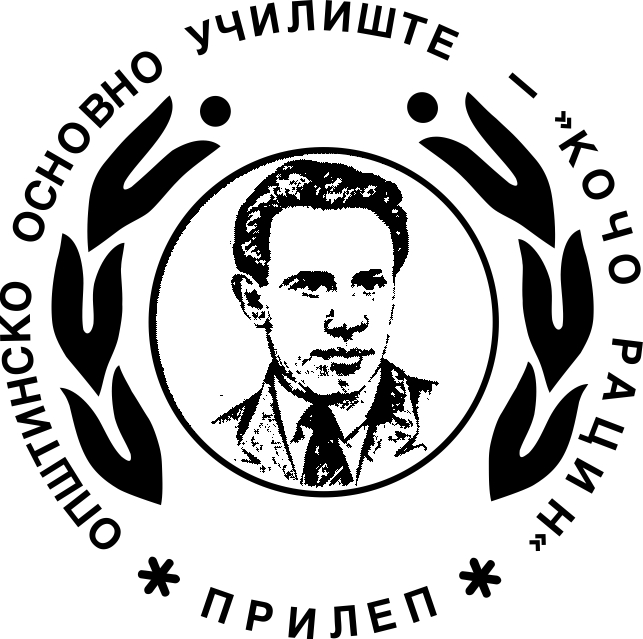 ИЗВЕСТУВАЊЕЗа слободните изборни предмети во IV одделениеООУ„Кочо Рацин“Прилеп  спроведе  анкета за заинтересираноста на учениците  од  IV одделение за избор на два предмети од понудената листа на слободни изборни предмети (согласно упатствата на Водичот на БРО и новата Концепција на основното образование). Анкетата беше се спроведена кај сите ученици  од четврто одделение. Листа на слободни изборни предмети за четврто одделение за учебната 2021/2022г1.Изборни предмети за проширување/продлабочување на знаењата од задолжителни наставни предмети:Народно музичко творештвоИмам праваСликање/цртање/моделирање2.Изборни предмети за поддршка на интереси на учениците кои не се дел од наставните предмети:Заштита на животната средина Изработка на ракотворби Изработка на оригами3. Изборни предмети за поддршка на личниот и социјалниот развој на учениците: Образованите на животни вештиниФинансиска писменостИгри за разрешување на конфликти4. Изборни предмети од спортско рекреативен карактер:ФудбалКошаркаОдбојкаРезултати од спроведената анкетаИзбрани слободни изборни предмети:- за прво полугодие ИМАМ ПРАВО                                   - за второ полугодие РАЗРЕШУВАЊЕ НА КОНФЛИКТИ